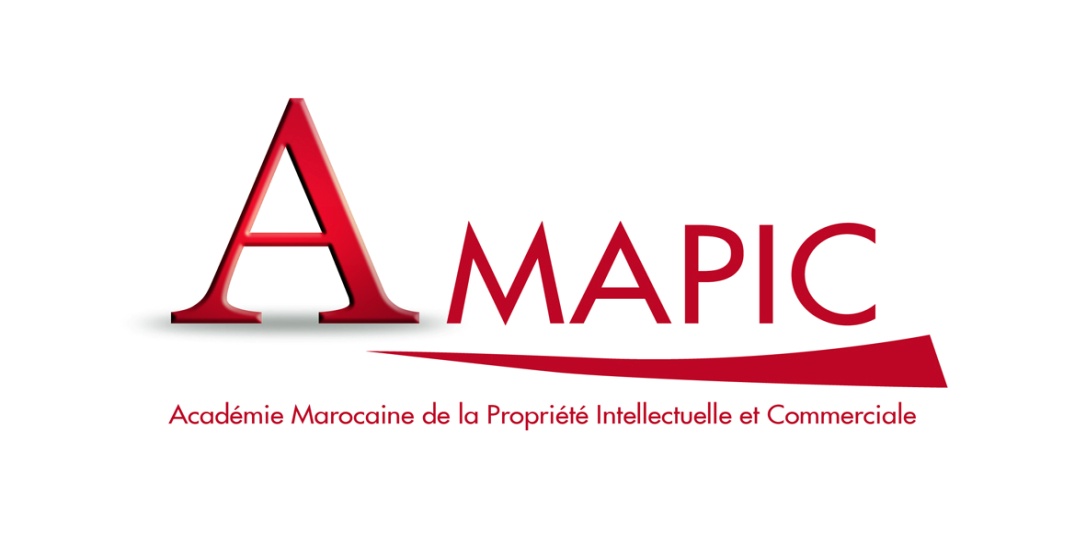 Formation sur les signes distinctifs
Casablanca, 11 & 12 juillet 2017Objectifs de la formation : -Maitriser les bases de la PI ;-Maitriser les procédures d’enregistrement des marques au niveau national et international ;-Maitriser les procédures d’enregistrement des dessins et modèles industriels au niveau national  et international ;-Connaître le système d’opposition ; -Maitriser les modalités d’exploitation des marques ; -S’informer sur le système des indications géographiques  et appellations d’origine au niveau national et international ;-Savoir  défendre ses droits ;-Acquérir les compétences de la recherche d’antériorité. Publics concernés :  - Responsables marketing ;- Chefs de PME ;- Designers et créateurs ;- Assistants dans la gestion de portefeuilles PI ;- Juristes.Pré-requis :Il est recommandé de suivre les modules en ligne disponibles gratuitement sur « elearning.amapic.ma » :Notions de base de la propriété intellectuelle Marques : notions de baseDessins et modèles industrielsAprès la formation :Pour compléter cette formation, vous pouvez suivre également ces modules en ligne disponibles gratuitement sur « elearning.amapic.ma » :Loi relative à la propriété industrielle et procédures de dépôtDéfense des droits de la propriété industrielleMesures préventives de lutte contre la contrefaçonPropriété industrielle et actions en justiceProgrammeProgrammeProgrammeMardi 11 juillet 2017Mardi 11 juillet 2017Mardi 11 juillet 201708h30 - 09h00   :Accueil des participants et ouverture de la formationAccueil des participants et ouverture de la formation09h00 – 09h45    Thème 1 : Initiation à la Propriété IndustrielleThème 1 : Initiation à la Propriété Industrielle09h45 – 10h45    :Thème 2 : Cadre légal de la protection et procédure d’enregistrement des marques au niveau nationalThème 2 : Cadre légal de la protection et procédure d’enregistrement des marques au niveau national10h45 – 11h00 :Pause-caféPause-café11h00 – 12h00 :Thème 3: Directives d’examen en matière des marquesThème 3: Directives d’examen en matière des marques12h00 – 13h00 : Thème 4: Système d’opposition des marques  Thème 4: Système d’opposition des marques 13h00 – 14h00 :Pause-déjeunerPause-déjeuner14h00 – 15h00 :Thème 5 :   Protection des dessins et modèles industriels au niveau nationalThème 5 :   Protection des dessins et modèles industriels au niveau national15h00 –15h45 :15h45 – 16:30 :Thème 6: Protection des marques au niveau européen Système de Madrid Thème 6: Protection des marques au niveau européen Système de Madrid 16h30– 16h45 :Pause-caféPause-café16h45 – 18 h00 :Thème 7 : Protection des dessins et modèles industriels au niveau européen                     Système de La HayeThème 7 : Protection des dessins et modèles industriels au niveau européen                     Système de La HayeMercredi 12 juillet 2017Mercredi 12 juillet 2017Mercredi 12 juillet 201709h00 – 10h30 :   09h00 – 10h30 :   Thème 8: Exploitation et valorisation des droits sur les titres de la P.I +  Témoignage 10h30 – 10h45 :10h30 – 10h45 :Pause-café10h45 – 11h30 :10h45 – 11h30 :Thème 9: Défense des droits (action en contrefaçon, en nullité, en déchéance…) 11h30 – 12h30 :11h30 – 12h30 :Thème 10 : Système des indications géographiques et appellations d’origine au niveau national et international12h30 – 14h00 :12h30 – 14h00 :Pause-déjeuner14h00 – 15h30 :14h00 – 15h30 :Thème 11: Recherche dans les bases de données des marques et des dessins et modèles15h30 – 16h30 :15h30 – 16h30 :Thème 12: Cas de jurisprudence en matière de signes distinctifs  16h30– 16h45 :16h30– 16h45 :Pause-café16h45 – 17h30:   16h45 – 17h30:   Thème 13: Suite – Cas de jurisprudence en matière de signes distinctifs  17h30 – 18h0017h30 – 18h00Clôture et  distribution des attestations de participation